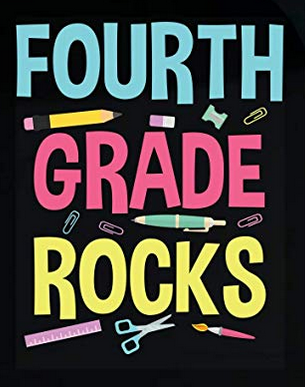 Greetings!I hope that you are excited to be starting the fourth grade!  I would like to take this opportunity to introduce myself to you.  My name is Mrs. Hemenway, and I will be your new teacher. After many years in grade 5, I will be starting my first year in 4th grade.  So, I am excited to be starting this 4th grade journey with you.  We are going to have so much fun.I know vacation has just started, but before we know it we will be back at RMS. I will be busy preparing everything for the first day of school and can’t wait to meet you.  I look forward to a wonderful year of learning and growing as we embark on many learning adventures together.I check my e-mail each day, so if you or your parents would like to send me a note to say hello or ask any questions I will be sure to respond. My e-mail address is bethhemenway@oldrochester.org . Enjoy your summer break. See you soon!Mrs. Hemenway* Our fourth-grade supply list is printed on the back of this letter.Parents – I use the Remind App for weekly classroom updates, as well as my website.  If you would like me to add you to the Remind App, email and let me know if you’d like me to add you to my list. I will then send you directions on how to access the app.  Thank you for your help.  I look forward to working with you this year! My website address is www.bethhemenway.weebly.com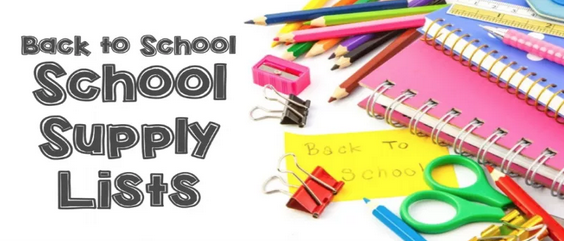 4-Hemenway2019-20201 inch three ring binderPlastic two-pocket folder (your choice)2 plastic two pocket folders (1 Blue, 1 Red)2 one-subject notebooks (1 Blue, 1 Red)2 large glue sticks                                                   Small Scissors					   Cap erasers                                     Several dry erase markers2 extra (or ultra) black fine line sharpieshand held pencil sharpener24 sharpened pencils2 different color highlightersfabric pencil case1 package of square, lined Post-It Notes1 package of larger rectangular, lined Post-It Notes(Post-Its will be for group use during reading and writing)Independent Reading Book****Classroom donations of disinfectant wipes would be greatly appreciated.  We go   through a lot of these. Thank you in advance! *Fourth grade students have lockers this year, so any practice you can get with   combination dial locks would be helpful.  If you can’t find one to practice   on, do not worry.  We will learn the first day.I CAN’T WAIT TO MEET YOU!